    Hur kan vi göra den öppna verksamheten mer attraktiv och nå     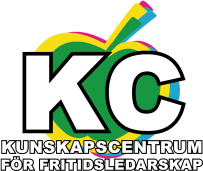                           en bredare målgrupp?Den 13 mars 2014 arrangerade KC en föreläsning med fritidssociolog Ulf Blomdahl   ”Vad händer med besökargruppen  på fritidsgården –och vad söker de som inte kommer?”  Efter föreläsningen genomfördes ett kort samtal/erfarenhetsutbyte/ ”brainstorming” där  deltagarna fick svara på två frågor:-Hur kan vi utveckla  vardagsverksamheten ?     -Hur kan vi utveckla  helgverksamheten?En underliggande fråga var också Blomdahls påstående att det ofta skiljer för lite i utbudet mellan vardags och helgutbudet. Han menade också att ett bra helgutbud kan locka andra besökare än vardagen och att detta kan bidra till att bredda besökargruppen/nå nya.Svaren redovisades på Post-it lappar  och här är de idéer/ förslag som framkom på dessa:Hur kan vi utveckla  vardagsverksamheten?Fler organiserade aktiviteter, typ åka iväg och göra sakerExterna aktiviteter då och då te x åka på matchBjuda in gäster och/eller ha föreläsningar, program på vardagarDiskussionsforum med olika temanPlanerad kontinuerlig verksamhetLaga mat och baka tillsammansKurser/grupper  i  te x foto, film, mat, bak, dans Mer riktade aktiviteter t ex Djkurs,tjejkvällar,LAN,halltiderAnpassa efter ålder/erbjud olika t olika åldrarRiktade aktiviteter efter ålder, kön och intresseUndersök könsfördelningen i verksamhetens olika arenor och aktiviteter: te x Café, TV-spelsrum, TVsoffa  osvVåga ta bort pingis och biljardTa bort TV-spel och filmVåga förändra verksamheten även om det dippar ett tagSatsa och kom-i-håg tjejerna!Mobila lösningar för att skapa en ny miljöFörändra lokalerna så att det skiljer mellan vardagar och helgerHa olika utbud i fiket vardagar och helgerSamverka med andra aktörer och mellan gårdarnaTa in personal med nya kompetenserInventera personalens kunskaper/intressen- ta i verksamhetenPersonalen måste våga göra det okända –det som ungdomarna ev. uttryckerGå ut och möte de ungdomar som inte kommer till gården och ta reda på vad de behöverMer PR och infoHur kan vi utveckla  helgverksamheten?Skapa större skillnader mellan vardags och helgverksamhetDet ska märkas att det är helg, det ska  vara extra kulEvent,  Fredag och lördagar är skitviktiga!Mer event på andra ställen än gårdenGör verksamhet/arr i andra lokalerVar i andra lokalerHitta nya lokalerBättre lokalutnyttjandeÖka mysfaktorn på helgenÄndra  belysningen/ mer inbjudande mysfaktorFörändra lokalen med ungdomarnas hjälpUtveckla caféetStand-up kvällarUtflykterTurneringarPartyStörre externa aktiviteterDansaktiviteterMassagekvällMusikcaféTurné på gårdarnaMusik, sportBanduppträdandenKonst TeaterHögre personaltäthetTa in personal med spetskompetensSeparerad verksamhet med egen  budget med  kontinuitet (personal osv)Jobba mer med delaktighet och inflytandeTa reda på vad som är ”KUL” för ungdomarnaTa med ungdomar som planerar kvällenBjuda in ”unga ledare”Samverka med ungdomar på och utanför gårdenÖvriga förslag:Nätverksträffar kommunerna emellanFler träffar med andra gårdarChattforum för medlemmar i KC